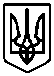 ЧОРТКІВСЬКА МІСЬКА РАДА__________  СЕСІЯ СЬОМОГО СКЛИКАННЯРІШЕННЯ (ПРОЄКТ)від ____________  2020 рок						№ _____м. ЧортківПро утворення Місцевої пожежної команди Комунальногопідприємства «Благоустрій»Чортківської міської ради	 З метою організації заходів із запобігання виникнення пожеж та їх гасіння, ліквідації наслідків надзвичайних ситуацій та небезпечних подій, забезпечення ефективної роботи з організації та забезпечення пожежної безпеки на території Чортківської міської ради, керуючись вимогами статті 26 Закону України «Про місцеве самоврядування», статті 19, 62 Кодексу цивільного захисту України, Чортківська міська радаВИРІШИЛА:	1. Створити Місцеву пожежну команду при Комунальному підприємстві «Благоустрій» Чортківської міської ради. 2. Визначити місцем розташування Чортківської місцевої пожежної команди: Тернопільська область, Чортківський район, м. Чортків, вул. Заводська, 2, 48500.	3. Доручити начальнику комунального підприємства «Благоустрій» Чортківської міської ради, Посіді Ігорю Петровичу:внести зміни в Статут Комунального підприємства «Благоустрій» Чортківської міської ради; прийняти рішення про утворення Місцевої пожежної команди; розробити Положення Про місцеву пожежну команду;затвердити структуру та загальну чисельність Місцевої пожежної команди; призначити тимчасово виконуючого обов’язки начальника Місцевої пожежної команди Комунального підприємства «Благоустрій» Чортківської міської ради.	4. Фінансування та матеріально-технічне забезпечення Місцевої пожежної команди здійснювати за рахунок коштів місцевого бюджету та інших джерел, не заборонених законодавством.	5. Уповноважити Посіда Ігора Васильовича  підготувати звернення до Державної служби України з надзвичайних ситуацій щодо погодження утворення місцевої пожежної команди та Положення про неї.6. Контроль за виконанням цього рішення покласти на заступника міського голови з питань  діяльності виконавчих органів міської ради Романа Тимофія та комісію з питань дотримання законності, охорони громадського порядку та депутатської етики.Міський голова 						    Володимир ШМАТЬКО Н.Б. СєдоваЯ. П. ДзиндраР. М. ТимофійЯ.Й. ДобровольськийІ. М. Гуйван